ИНФОРМАЦИОННОЕ ПИСЬМО 1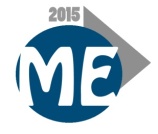 Всероссийский форум конференций«МЕДИАОБРАЗОВАНИЕ 2015.  Медиа-информационная грамотность для всех» Москва, 11 декабря  2015 г.Форум конференций «Медиаобразование 2015. Медиа-информационная грамотность для всех» – это итоговое событие осенне-зимней сессии медиаобразования 2015 года, включающее в себя несколько событий всероссийского и международного уровней:6-7 октября 2015 г. Всероссийский семинар «Медиа-информационная грамотность населения как фактор социально-экономического развития государства». Организаторы: ЗНБ УрФУ при участии АСМО, Екатеринбург16-17 октября 2015 г. Всероссийский круглый стол «Медиа-информационная грамотность как ключевая компетенция современного специалиста». Организаторы: Факультет медиакоммуникаций и мультимедийных технологий ДГТУ, Фонд «Медиапарк Южный Регион-ДГТУ», при участии АСМО, Ростов-на-Дону26-28 ноября 2015 г. Вторая международная научно-практическая конференция «Медиаграмотность и медиаобразование: цифровые медиа для будущего». Организаторы: Департамент медиа факультета коммуникаций, медиа и дизайна НИУ ВШЭ, Москва10 декабря 2015 г. Международная научно-практическая конференция «Экология медиасреды: проблемы безопасности и рационального использования коммуникативных ресурсов». Организаторы: НАММИ, совместно с факультетом журналистики МГУ имени М.В.Ломоносова и НИУ ВШЭ, Москва11 декабря 2015 г. Всероссийский Форум конференций «МЕДИАОБРАЗОВАНИЕ 2015. Медиа-информационная грамотность для всех», МПГУ, АСМО, Москва Проведение в столь короткий срок серии масштабных мероприятий на темы медиаобразования, медиаграмотности, медиа-информационной грамотности (ЮНЕСКО), свидетельствует о том, что данная проблематика требует всестороннего рассмотрения и принятия конкретных решений. В связи с необходимостью консолидации усилий различных структур и отраслей науки, в России возник новый интегративный проект, который объединяет исследователей и практиков, занимающихся закономерностями функционирования медиа – ФОРУМ КОНФЕРЕНЦИЙ  «Медиаобразование. МИГ».Форум конференций «Медиаобразование 2015. Медиа-информационная грамотность для всех» посвящен проблемам повышения медиа-информационной грамотности и развития медиаобразования населения, которые в современном мире информационных рисков становятся все более актуальными и призван ответить на вопросы: каким целям служит медиаобразование, на решение каких задач должно быть направлено, кто является субъектом медиа-информационной грамотности, и как ее измерить и оценить? Для координации работы Форума конференций создается Объединенный программный комитет, в который входят председатели всех конференций, семинаров и круглых столов  осенне-зимней сессии медиаобразования (Екатеринбург, Ростов-на-Дону, Москва). По итогам Форума конференций будет выработана консолидированная Резолюция, адресованная представителям законодательной и исполнительной власти РФ, образовательным организациям, общественным объединениям, различным отраслям экономики, СМИ. Ознакомиться с резолюцией можно будет на сайте АСМО http://mim.org.ru. Для участия в Форуме конференций приглашаются российские и зарубежные ученые и исследователи в области массовой и немассовой коммуникации, преподаватели факультетов журналистики, социологии, философии, психологии, педагогики, исследователи СМИ, деятели науки, культуры, образования, молодежной политики, теоретики и практики медиаобразования, учителя, педагоги дополнительного образования, руководители средств массовой информации, профессиональные журналисты, представители власти, общественности, студенты. Организаторы Форума конференцийМинистерство образования и науки РФ*Министерство связи и массовых коммуникаций*Московский педагогический государственный университетАссоциация специалистов медиаобразованияПри поддержке:Национальной ассоциации телерадиовещателейРоссийского комитета Программы ЮНЕСКО «Информация для всех»Донского государственного технического университета, Факультета журналистики Московского государственного университета имени М.В. ЛомоносоваФакультета коммуникаций, медиа и дизайна НИУ ВШЭМедиагруппы «Южный Регион»*Уральского центра инновационных образовательных технологийЦентра дополнительного профессионального образования Московского государственного технического университета гражданской авиации (филиал в Иркутске)*Цель Форума конференцийВыработка консолидированного документа в виде Объединенной резолюции по итогам серии конференций, отражающей современное состояние российского медиаобразования и основные векторы развития концепции медиа-информационной грамотности в нашей стране. Создание Объединенной резолюции в условиях междисциплинарной разобщенности позволит учесть специфику всех участников  медиаобразовательного процесса и сформулировать комплексный запрос на медиаграмотность органам власти, системе образования, различным социальным группам населения, отраслям науки,  культуры, медиакоммуникаций, средствам массовой информации. Задачи:Продвижение идей современного медиаобразования в российском медиапространстве и создание благоприятных условий для развития медиа-информационной грамотности населения России Анализ современного комплекса федеральных и региональных медиаобразовательных программ в системе повышения уровня медиа-информационной грамотностиОпределение вектора развития медиаобразования на факультетах журналистики и медиакоммуникаций российских университетовПоддержка медиапедагогов, медиатьюторов, организаторов информационной работы на всех уровнях российского образованияРазвитие международного сотрудничества в различных сферах медиаобразования и медиа-информационной грамотности.Темы для дискуссийМедиаобразование как системаМедиаграмотность как результат медиаобразованияМедиа-информационная грамотность (ЮНЕСКО). Критерии, индикаторы, программы, методические разработкиМедиа-информационная грамотность как ключевая компетенция современного специалистаИнституты медиаобразования: технологии взаимодействияМедиаобразование в контексте политики, экономки и культурыМедиаобразование в условиях фрагментации и регионализации общества Медиаграмотность и вопросы национальной идентичностиМедиаобразование в системе профессионального образования всех уровнейПрофессионально ориентированное медиаобразованиеИнформальное медиаобразованиеФормы и методы работы детских информационных объединений Экологический подход к медиаобразованию, медиаэкологияЦели и эффекты использования медиаобразовательных технологийСоциально-психологические аспекты медиаобразованияМедиаповедение различных групп населения Роль СМИ в системе медиаобразованияМедиакритика как медиаобразовательные технологииМолодежь как объект и субъект медиаобразования  Информационная культура и информационная безопасность. Проблемы интеграцииМедиакультура и медиаобразованиеИнформационная поддержка Электронный научно-образовательный журнал «Медиа. Информация. Коммуникация» http://mic.org.ru/Электронный журнал «Вопросы интернет-образования» http://vio.uchim.info/Российская газета*Учительская газета*Газета «Вечерняя Москва»Газета «Комсомольская правда»Журнал «Университетская книга»*Регламент конференции:10 декабря  – прибытие иногородних участников и размещение в гостиницах11 декабря – работа конференции, выработка Резолюции12 октября – отъезд участниковДля участия в конференции необходимо до 30 ноября 2015 года зарегистрироваться на сайте  http://mim.org.ru Регистрация на конференцию осуществляется только в электронной форме. Участие во всех мероприятиях конференции бесплатное.Издание сборника трудов планируется к началу Форума конференций. Сборник будет постатейно размещен в Научной электронной библиотеке eLIBRARY.RU.Статьи в сборник принимаются до 10 ноября 2015 г. Тезисы статей и выступлений загружаются при регистрации на сайт по адресу http://mim.org.ru Организационный взнос на издание сборника составляет:за каждую страницу статьи – 400* руб. (для иностранных участников 10$ за страницу). Взнос покрывает расходы, связанные с печатью сборника статей конференции и их почтовой пересылкой. Стоимость дополнительного экземпляра сборника составляет 600* руб. (для иностранных участников 20$). *Для членов АСМО скидка 50%.Требования к оформлению статей Объем – не более 12 000 знаков. Шрифт: Times new Roman, размер 14, межстрочный интервал - одинарный, поля: все – ., с выделением  примеров курсивом. Структура статьи:УДКПолное имя, отчество и фамилия автора, название вуза, должность и ученая степень, электронный адрес, название статьи – в начале текста, влево. Аннотация (не меньше 150 слов)Ключевые слова (не меньше 5)Имя автора, название вуза, должность и ученая степень, название статьи, короткая аннотация и ключевые слова – на русском и англ. языке. Основная часть статьи должна состоять из:введения (постановка задач, актуальность проблемы, теоретическое обоснование, гипотеза, новизна, практическая значимость), описания методов исследования;описания технологии исследования:описания результатов исследования;заключения.Ссылки оформлять концевыми сносками (в конце текста) в соответствии с ГОСТ Р 7.0.5-2008; в тексте – номер ссылки в квадратных скобках; нумерация источников в конце текста – в порядке упоминания. Не менее 5 и не более 10 ссылок. Список источников предваряется словом «Источники» (с форматированием влево).Возможно заочное участие в конференции. Желающие стать членами АСМО могут внести ежегодный членский взнос 1000 рублей. Информация о вступлении в АСМО http://mim.org.ru/asmo/vstuplenie-v-asmoСчет для оплаты оргвзноса за публикацию статьи или членских взносовОбщество с ограниченной ответственностью «Лаборатория интегрированных коммуникаций» (ООО «ЛИКО»)р/с № 40702810800000031997ИНН: 7724311412 / КПП: 772401001 / ОГРН: 1157746262629Дополнительный офис N71 «Китай-Город 2» ПАО «ПРОМСВЯЗЬБАНК»к/счет №30101810400000000555БИК: 044525555Адрес: г.Москва, пр.Пролетарский, 14/49, корп.1, пом.14ННазначение платежа: ФИО плательщика за статью или членский взносПо вопросам публикации статей в сборнике трудов обращаться по адресу: conferenceme5@gmail.comПо всем другим вопросам по адресу: asme2014@yandex.ruЛеонид Барков, Карина Кравчук © Форум конференций «Медиаобразование. Медиа-информационная грамотность для всех» (Форум конференций «МЕДИАОБРАЗОВАНИЕ. МИГ») 